SPVdF-HFP/SGO Nanohybrid Proton Exchange Membrane for the Applications of Direct Methanol Fuel CellsSupporting Information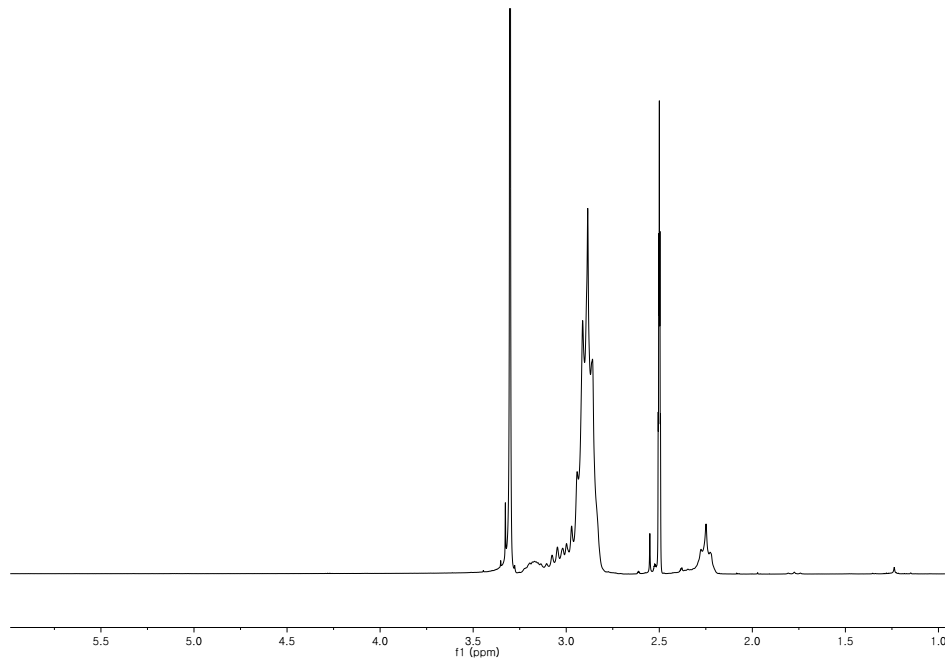 Figure S1. 1H NMR spectrum of SPVdF-HFP.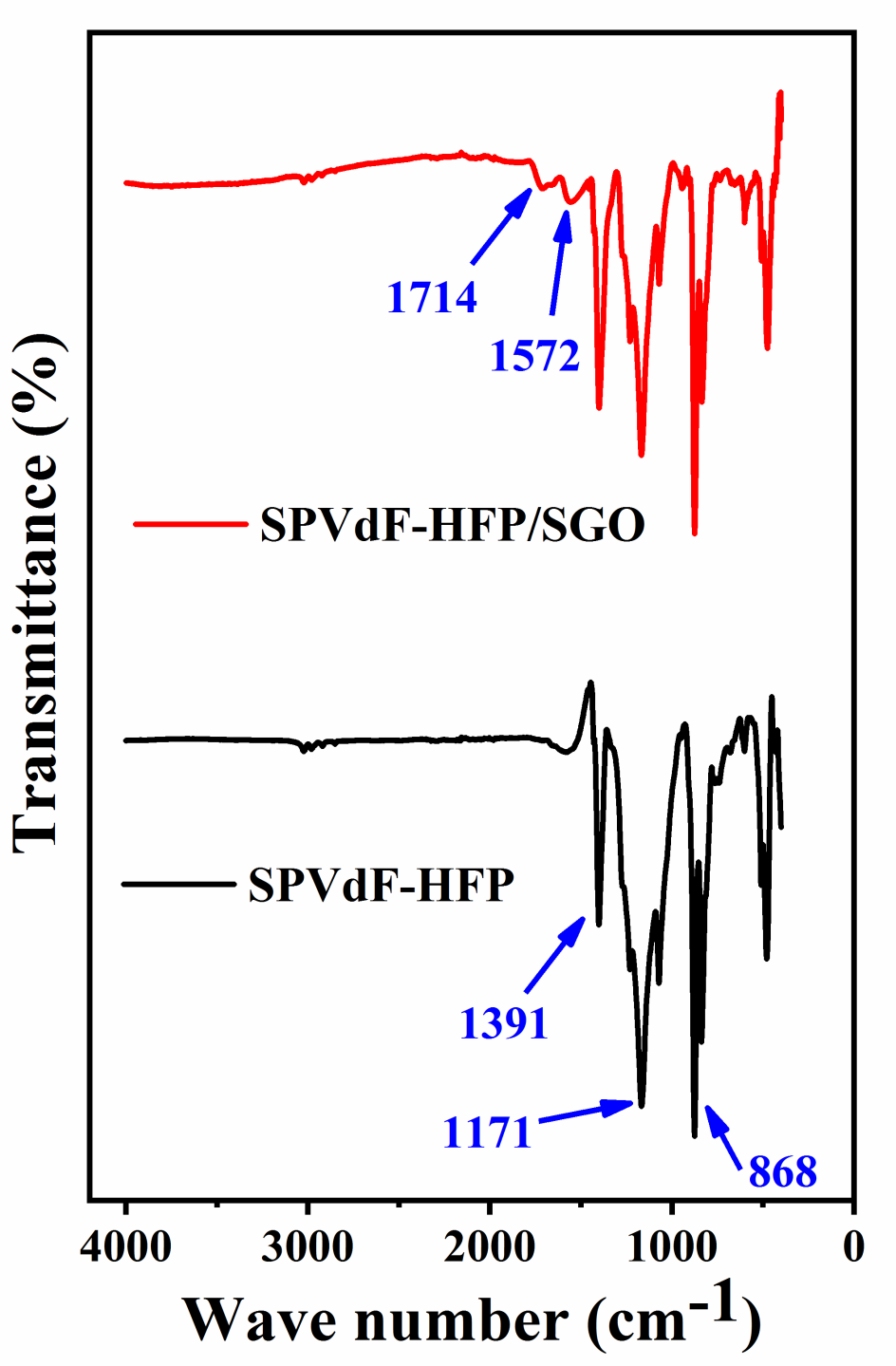 Figure S2. FT-IR spectra of membranes.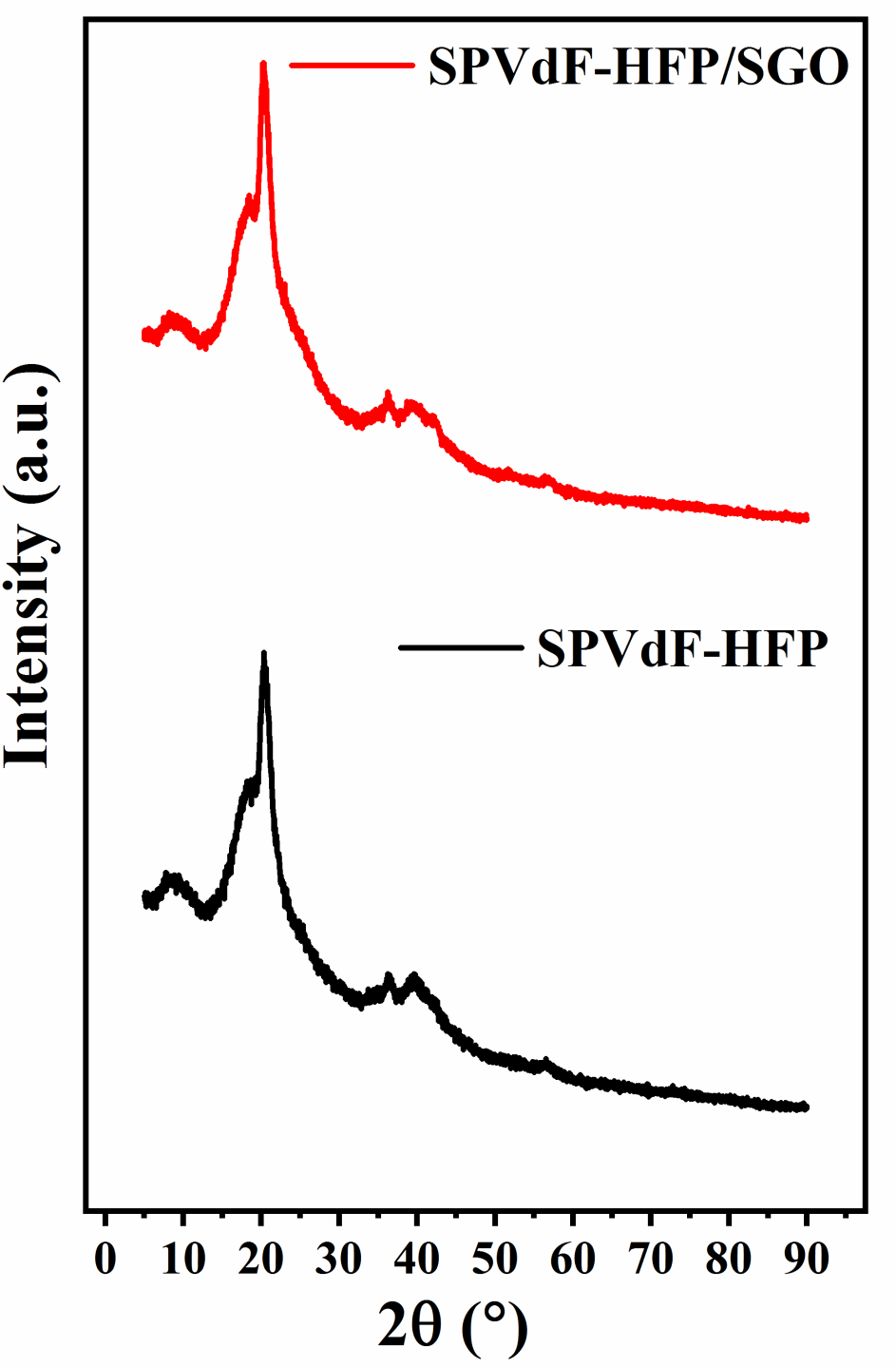  Figure S3. XRD patterns of membranes. Table.S1. Comparative table of various reported in DMFCs.aRelative humidity						bTemperature							 cRoom temperature dSulfonated poly (vinylidenefluoride-co-hexafluoropropylene)ePoly (ether sulfone)fSulfonated graphene oxidegSPVdF-co-HFP/PAni NF membrane (i.e. PAniNF treated with SDS for 70 min).hSulfonated polyanilineiAluminium oxide MembraneProton conductivity (mS/cm)[RHa (%);Temb (º C)]Methanol permeability (cm2/s)Selectivity(S s/cm3)Oxidative stability(%)ReferencesNafion 21224[100;RTc]5.5×10-6--45Nafion 11730.2[100;RTc]1.22×10-62.47×104-30SPVdF-co-HFPd coated Nafion30.1[100;RTc]9.71×10-73.099×104-30SPVdF-HFPd /PESe103[100;RTc]1.22×10-72.33×10499.246SPVdF-HFPd /SGOf-75.52[100;30]1.846×10-72.990×10489.516SPVHPg705.12[100;20]1.29×10-83.97×105-47SPVdF-co-HFPd /SPAnih4.54[100;20]1.44×10-73.15×104-48SPVdF-HFPd /Nafion/Al2O3i35.7[100;20]6.41×10-75.56×104-49SPVdF-HFPd /SGOf7.8[100;70]2.567×10-73.038×10487In this work